Draft AgendaDocument prepared by the Office of the UnionDisclaimer:  this document does not represent UPOV policies or guidance1.	Opening of the session2.	Adoption of the agenda3.	Development of recommendations on the proposals presented in document TC/58/18 “Survey on the needs of members and observers in relation to TWPs” (document WG-DUS/2/2)4.	Date and program of the next meeting[End of document]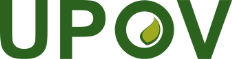 EInternational Union for the Protection of New Varieties of PlantsWorking Group on DUS SupportSecond MeetingGeneva, February 8, 2023UPOV/WG-DUS/2/1Original:  EnglishDate:  December 6, 2022